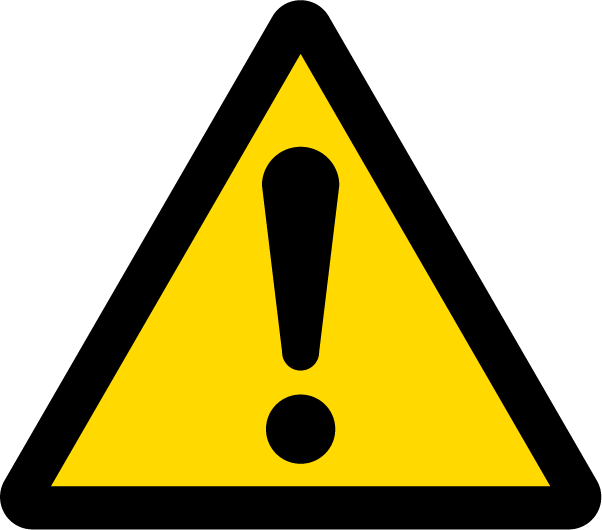 12月２日第10回支部内型交流試合注意事項円滑、かつ安全に試合を運営するために以下の注意事項をお読みになり、ご協力いただけるようお願いいたします。会場（西東京市南町スポーツ・文化交流センターきらっと）の利用について朝9:20集合です！それまでは試合場設営中のため建物内には入れません。※同日1階体育館にて大きなイベントがあります。会場前で溜まって待つことはなるべく避けて下さい。9時20分丁度に会場に入る様に会場に来て下さい。会場内では地下柔道場の道場名の書かれた場所にお集まりください。会場の駐車場は一切使用できません。近隣のコインパーキングをご利用ください。※会場隣の市役所のコインパーキングは、図書館に来る、お年寄りや、足の不自由な方に利用して頂きたいと思います。なるべく、駅前のLivin提携駐車場をご利用下さい。１階、２階は他の団体が利用します。絶対に立ち入らないでください。エレベーターは体の不自由な方や高齢者以外は使用禁止です。靴は袋を持参し、その中に入れてください。下駄箱は使用禁止です。1階(体育館、ロビーを含む)での飲食(ガムやアメも含む)は一切禁止です。※食事は柔道場（選手控え）の畳の敷いていない場所（床の所）のみで可能です。ゴミは必ずお持ち帰りください。(施設内のごみ箱の使用は禁止です。)トイレ使用の際など体育館を退出する場合、履物をはき絶対に裸足で出ないでください。会場内では帽子・サングラスの使用は禁止です。
道場生以外の家族、友人、知人の方にも周知、ご協力ください。会場内でお子様を遊ばせないでください。開会式、閉会式は大人も着席して私語を慎み、静粛にしてください。試合参加、応援の注意持ち物には名前を書いてください。空手着の袖まくり禁止です。試合開始後の会場内での気合いを入れてのアップは禁止です。入退場や試合前後の礼をしっかり行い、試合後は対戦相手にお礼を言うようにしましょう。判定に関するクレームは一切受け付けません。試合場横のマットは入れ替え制ですので場所取りをせずに応援できます。
自分の道場の試合が終わったら速やかに場所を譲ってください。フラッシュやライト・三脚を使用しての撮影は禁止です。相手選手を誹謗中傷したり、汚い言葉での野次など品位に欠ける行為は慎んでください。
対戦者は選手(お子さま)を育ててくれる協力者です。
対戦してくれた選手への感謝の気持ちを忘れずに応援してください。閉会式、道場ごとの終礼は全選手で行います。
勝敗に関わらず終わるまでは帰らないでください。会場は道場と同じです。礼儀礼節をわきまえてください。本大会は選手の為に行われます。以上の諸注意をお聞きいただけない場合は注意を受けた者が関係する道場の選手を失格、優勝・入賞を取り消す場合があることをご了承ください。当日の持ち物空手着、帯留め、飲み物、靴を入れる袋、持ち帰り用ごみ袋※全ての持ち物に名前を書いてください。(道場名が書いてあると紛失の際、分かりやすいです。)
※せたひがラリーは必要ありません。※ウォーミングアップ用の着替え持参することをお勧めします。※スリッパなどの中履きがあると便利です。※試合終了予定は１４時３０分頃を予定しています。昼食の休憩時間は設けません、お弁当の用意は各自の判断でお願い致します。（食事は所定の場所でお願い致します。）体調不良などで休む場合は朝１０時までに知らせてください。道場の電話は繋がりません。連絡先１日の流れ　　会場　田無「きらっと」09：20　開場、集合（地下柔道場へ）09：30　集合、準備が出来次第　開会式、試合開始全試合終了後閉会式終礼で解散です。（14:30終了予定です）